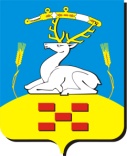 СОВЕТ ДЕПУТАТОВКРАСНОСЕЛЬСКОГО  СЕЛЬСКОГО  ПОСЕЛЕНИЯУВЕЛЬСКОГО МУНИЦИПАЛЬНОГО РАЙОНА ЧЕЛЯБИНСКОЙ ОБЛАСТИ457004, Челябинская область, Увельский район, с.Красносельское, ул.Островского,д.3Телефон (факс 8351-66-43-1-85), 43-1-42,e-mail: kras43142@mail.ruР Е Ш Е Н И Е    « 16 »  ноября  2022 г.                                                                № 35			О проекте решения Совета  депутатов Красносельского сельского поселения «О внесении изменений и дополнений в Устав Красносельского сельского поселения»На основании Устава Красносельского сельского поселения Совет депутатов Красносельского сельского поселенияРЕШАЕТ:Опубликовать (обнародовать) проект решения Совета депутатов Красносельского сельского поселения  «О внесении изменений и дополнений в Устав Красносельского сельского поселения» (Приложение № 1) путем размещения на информационных стендах и разместить его на официальном сайте администрации Красносельского сельского поселения.Установить порядок учета предложений граждан по проекту решения Совета депутатов Красносельского сельского поселения «О внесении изменений и дополнений в Устав Красносельского сельского поселения» (Приложение № 2) и порядок участия граждан в обсуждении проекта решения Собрания депутатов Красносельского сельского поселения «О внесении изменений и дополнений в Устав Красносельскогосельского поселения» (Приложение №3).Председатель Совета депутатовКрасносельского сельского поселения			               М.Н. КопыловаПриложение № 1к решению Совета депутатов Красносельского сельского поселенияот 16 ноября 2022 г. №35Проект решения Совета депутатов Красносельского сельского поселения «О внесении изменений и дополнений в Устав Красносельского сельского поселения1. Внести в Устав Красносельского сельского поселения следующие изменения:абзац 3 пункта 4 статьи 20 «Правовые акты Совета депутатов» изложить в следующей редакции:«Муниципальные правовые акты и соглашения, заключаемые между органами местного самоуправления, подлежат официальному опубликованию в периодичном печатном издании, определенном в соответствии с действующим законодательством на основании гражданско-правового договора или муниципального контракта, заключаемых на определенный срок и (или) на портале правовой информации Увельского муниципального района (http://npa-uvelka.ru/, регистрация в качестве сетевого издания:Эл № ФС 77 - 84117 от 21.10.2022). В случае опубликования полного текста муниципального правового акта в официальном сетевом издании объемные графические и табличные приложения к нему в печатном издании могут не приводиться.»;  2) абзац 4 пункта 2 статьи 26 «Правовые акты, издаваемые в пределах полномочий главы поселения» изложить в следующей редакции:«Муниципальные правовые акты и соглашения, заключаемые между органами местного самоуправления, подлежат официальному опубликованию в периодичном печатном издании, определенном в соответствии с действующим законодательством на основании гражданско-правового договора или муниципального контракта, заключаемых на определенный срок и (или) на портале правовой информации Увельского муниципального района (http://npa-uvelka.ru/, регистрация в качестве сетевого издания:Эл № ФС 77 - 84117 от 21.10.2022). В случае опубликования полного текста муниципального правового акта в официальном сетевом издании объемные графические и табличные приложения к нему в печатном издании могут не приводиться.»; 2. Настоящее решение подлежит обнародованию на информационных стендах после его государственной регистрации в территориальном органе уполномоченного федерального органа исполнительной власти в сфере регистрации уставов муниципальных образований. 3. Настоящее решение вступает в силу после его официального обнародования в соответствии с действующим законодательством.Председатель Совета депутатовКрасносельского сельского поселения				М.Н. КопыловаВрИО Главы Красносельскогосельского поселения				                               М.Н. Копылова	Приложение № 2к решению Совета депутатовКрасносельскогосельского поселенияот 16 ноября 2022 г. № 35Порядок учета предложений гражданпо проекту решения Совета депутатов  Красносельского сельского поселения «О внесении изменений и дополнений  в Устав Красносельского сельского поселения» Предложения граждан по проекту решения Совета депутатов Красносельского сельского поселения «О внесении изменений и дополнений в Устав Красносельского сельского поселения» принимаются по «09»декабря 2022 года.Предложения граждан по проекту решения подаются в письменной форме с указанием контактной информации (фамилия, имя, отчество, место жительства, телефон, место работы или учебы) в Совет депутатов Красносельскогосельского поселения по адресу: с.Красносельское ул. Островского д.3, где регистрируются и передаются на рассмотрение рабочей группы по подготовке и проведению публичных слушаний.Поступившие предложения систематизируются и представляются участникам публичных слушаний в составе материалов публичных слушаний.Приложение № 3к решению Совета депутатов Красносельского сельского поселенияот 16 ноября 2022 г. № 35Порядок участия граждан в обсуждении проекта решения Совета депутатов Красносельского сельского поселения «О внесении изменений и дополнений в Устав Красносельского сельского поселения»Население Красносельского сельского поселения извещается через средства массовой информации о проведении заседания публичных слушаний по обсуждению проекта решения Совета депутатов Красносельского сельского поселения «О внесении изменений и дополнений в Устав Красносельского сельского поселения».Население Красносельского сельского поселения вправе присутствовать на публичных слушаниях, участвовать в обсуждении, знакомиться с документами публичных слушаний.Рабочая группа по подготовке и проведению публичных слушаний вправе по письменному обращению жителей Красносельского сельского поселения предоставить информацию о ходе подготовки публичных слушаний в течение 10 рабочих дней со дня поступления такого обращения.Жители Красносельского сельского поселения, желающие выступить с предложениями на публичных слушаниях, направляют заявку на выступление на публичных слушаниях в сроки, установленные для приема предложений. В заявке на выступление должны быть указаны фамилия, имя, отчество и контактная информация жителя Красносельского сельского поселения, желающего выступить. Предложения должны касаться исключительно вопроса публичных слушаний, соответствовать законодательству и муниципальным правовым актам Красносельского сельского поселения, содержать мотивированное обоснование. Житель Красносельского сельского поселения, представивший предложение, соответствующее требованиям настоящего пункта, и подавший заявку на выступление, включается в список выступающих на публичных слушаниях.Регистрация участников публичных слушаний проводится в день проведения публичных слушаний и заканчивается за 10 минут до начала проведения публичных слушаний. Участниками публичных слушаний могут быть граждане, достигшие возраста 18 лет, проживающие в границах Красносельского сельского поселения и обладающие избирательным правом.По результатам публичных слушаний принимаются рекомендации. Рекомендации принимаются большинством участников публичных слушаний. Рекомендации и материалы проведенных слушаний подлежат официальному опубликованию (обнародованию), включая мотивированное обоснование принятых решений.